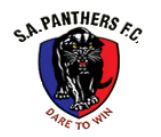 2019 SAPFC PHOTO ORDER FORMPLAYERS NAME: ______________________________________________________TEAM: _________________________________________________________________CONTACT NAME: _____________________________________________________PHONE: _______________________________________________________________EMAIL: ________________________________________________________________$25 	8” x 12” Individual plus team photo$40	8” x 12” Individual plus team photo + extra 8” x 12” Individual$25 	8” x 12” Individual$25 	8” x 12” Team$25	8” x 12” SiblingPayment by cash on the night of photo sitting otherwise via bank transferAccount: 		SA Panthers FCBSB:			633-000Account No:	151695350Reference:		Team/Surname  i.e. 14/SmithSample only of Individual plus team photo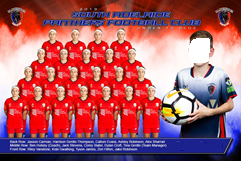 